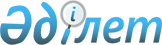 О Координационном совете по повышению эффективности реализации индустриально-инновационной политики Республики Казахстан
					
			Утративший силу
			
			
		
					Распоряжение Президента Республики Казахстан от 8 апреля 2009 года № 314. Утратило силу Указом Президента Республики Казахстан от 26 июля 2011 года № 128      Сноска. Утратило силу Указом Президента РК от 26.07.2011 № 128.      В целях активизации деятельности в сфере индустриально-инновационной политики и консолидации усилий государственных органов: 



      1. Создать Координационный совет по повышению эффективности реализации индустриально-инновационной политики Республики Казахстан (далее - Совет) в следующем составе: Исекешев                    - помощник Президента Республики 

Асет Орентаевич               Казахстан, руководитель Совета Султанов                    - Министр экономики и бюджетного 

Бахыт Турлыханович            планирования Республики Казахстан, 

                              заместитель руководителя Совета Школьник                    - Министр индустрии и торговли 

Владимир Сергеевич            Республики Казахстан, заместитель 

                              руководителя Совета Кульсеитов                  - заместитель заведующего Отделом 

Айдын Женисович               социально-экономического мониторинга 

                              Администрации Президента Республики 

                              Казахстан, секретарь Совета        

члены Совета: Ашимов                      - Министр охраны окружающей среды 

Нургали Садвокасович          Республики Казахстан Бишимбаев                   - заведующий Отделом 

Куандык Валиханович           социально-экономического мониторинга 

                              Администрации Президента 

                              Республики Казахстан Есекеев                     - Председатель Агентства Республики 

Куанышбек Бахытбекович        Казахстан по информатизации и связи Жамишев                     - Министр финансов Республики Казахстан 

Болат Бидахметович Куришбаев                   - Министр сельского хозяйства 

Акылбек Кажигулович           Республики Казахстан Кусаинов                    - Министр транспорта и коммуникаций 

Абельгазы Калиакпарович       Республики Казахстан Ким                         - генеральный директор товарищества с 

Владислав Геннадьевич         ограниченной ответственностью 

                              "Самрук-Инвест" (по согласованию) Мамытбеков                  - председатель правления акционерного 

Асылжан Сарыбаевич            общества "Национальный управляющий 

                              холдинг "КазАгро" (по согласованию) Мешимбаева                  - Председатель Агентства Республики 

Анар Ертулевна                Казахстан по статистике Муханов                     - заведующий Центром стратегических 

Максат Нурдаулетович          разработок и анализа Администрации 

                              Президента Республики Казахстан Мынбаев                     - Министр энергетики и минеральных 

Сауат Мухаметбаевич           ресурсов Республики Казахстан Туймебаев                   - Министр образования и науки 

Жансеит Кансеитулы            Республики Казахстан 

      2. Совету в месячный срок внести конкретные предложения по вопросам повышения эффективности деятельности в индустриально-инновационной сфере и институциональному усилению государственных органов, ответственных за реализацию индустриально-инновацион ной политики. 



      3. Контроль за исполнением настоящего распоряжения возложить на Администрацию Президента Республики Казахстан.        Президент 

      Республики Казахстан                       Н. Назарбаев 
					© 2012. РГП на ПХВ «Институт законодательства и правовой информации Республики Казахстан» Министерства юстиции Республики Казахстан
				